Änderung der Betreuerin / des Betreuers 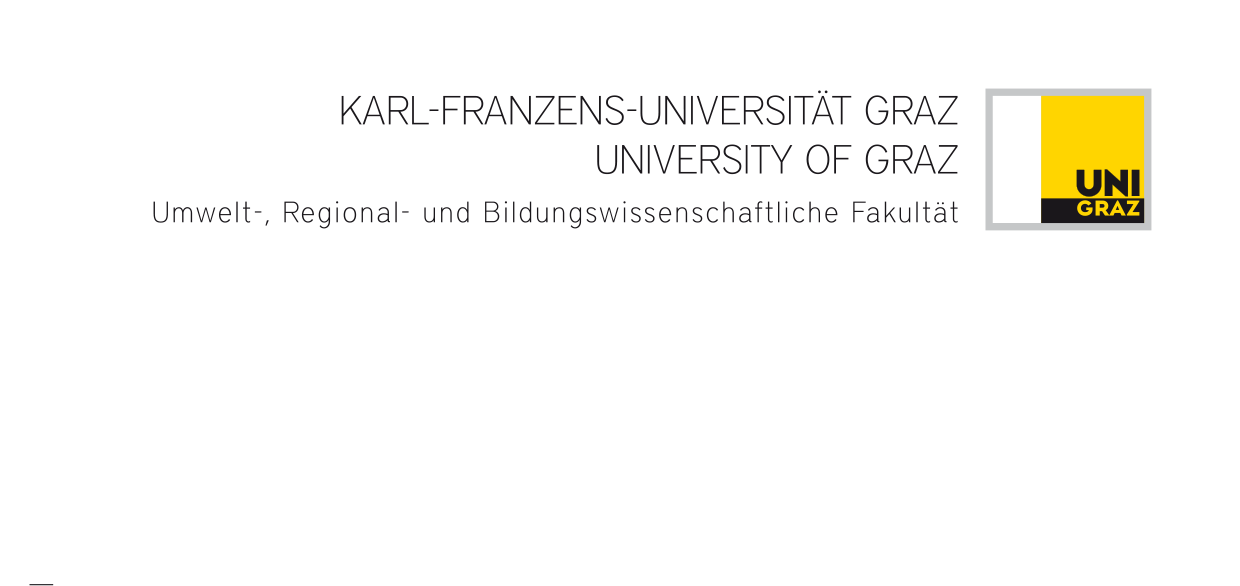 und/oder der Mentorin / des Mentors der Dissertation gemäß §28 (6), Satzung der KFU Graz, studienrechtliche Bestimmungengemäß §7 (8), Doktoratscurricula der URBI-Fakultät i.d.F. 16Wbisherige Betreuerin / bisheriger Betreuer:	     neue Betreuerin / neuer Betreuer1:		     Venia Legendi:					     Begründung:	     Graz, am ________________					____________________________________							       	     	 (Unterschrift der/des neuen Betreuer/in)bisherige Mentorin / bisheriger Mentor:	     neue Mentorin / neuer Mentor:		     Venia Legendi:					     Begründung:	     Graz, am ________________					____________________________________							       	     	 (Unterschrift der/des neuen Mentor/in)Graz, am ________________		            			____________________________________							       	     	 (Unterschrift der/des Studierenden)Entscheidung der (Vize-) Studiendekanin / des (Vize-) Studiendekans:□ zur Kenntnis genommen□ mit Bescheid untersagtGraz, am ________________				            _____________________________________							   	        (Unterschrift der/des (Vize-)Studiendekans/in)Studienrichtung: Studienrichtung: Name:	     Matrikelnummer:      Telefon:      E-Mail:      